ΕΛΛΗΝΙΚΗ ΔΗΜΟΚΡΑΤΙΑ   
ΥΠΟΥΡΓΕΙΟ ΠΑΙΔΕΙΑΣ & ΘΡΗΣΚΕΥΜΑΤΩΝ
ΠΕΡΙΦΕΡΕΙΑΚΗ Δ/ΝΣΗ  Α/ΘΜΙΑΣ & Β/ΘΜΙΑΣ ΕΚΠ/ΣΗΣ 
ΚΕΝΤΡΙΚΗΣ ΜΑΚΕΔΟΝΙΑΣ
1ο ΠΕΡΙΦΕΡΕΙΑΚΟ ΚΕΝΤΡΟ
ΕΚΠΑΙΔΕΥΤΙΚΟΥ ΣΧΕΔΙΑΣΜΟΥΤαχ. Δ/νση:	Σαπφούς 44 , ΤΚ 54627Πληροφορίες	Πολύβιος ΣτράντζαληςΤηλέφωνο:	2310503808, 2310508820E mail	1pekes@kmaked.pde.sch.grΘεσσαλονίκη, 10/09/2019Αριθμ. Πρωτ.: 769Προς             τους εκπαιδευτικούς κλ. ΠΕ01                  της ΔΔΕ Σερρών(Δια της ΔΔΕ Σερρών)Κοιν:ΠΔΕ  Κεντρικής ΜακεδονίαςΕλευθέριος Βέτσιος,  Οργανωτικός Συντονιστής 1ου ΠΕΚΕΣΧρήστος Πράμας Οργανωτικός Συντονιστής 4ου ΠΕΚΕΣ4ο ΠΕΚΕΣΔΔΕ ΣερρώνΘΕΜΑ: «Πρόσκληση σε επιμορφωτικό σεμινάριο»Αγαπητές και αγαπητοί συνάδελφοι,σας  προσκαλώ στο επιμορφωτικό σεμινάριο των Θεολόγων καθηγητών της ΔΔΕ Σερρών, που θα πραγματοποιηθεί στις 17 Σεπτεμβρίου 2019, ημέρα Τρίτη  και ώρα 12:30-14:00 στο 6ο Γυμνάσιο Σερρών. Το θέμα του επιμορφωτικού σεμιναρίου θα είναι: «Διδάσκοντας θρησκευτικά: Η χρήση των βιωματικών και άλλων τεχνικών διδασκαλίας στο ΜτΘ»	Παρακαλούνται οι Διευθυντές/ντριες των σχολείων να ενημερώσουν ενυπόγραφα τους εκπαιδευτικούς ΠΕ01 και  να τροποποιήσουν τα ωρολόγια προγράμματα, έτσι ώστε να μην υπάρξει απώλεια διδακτικών ωρών. Η συμμετοχή των εκπαιδευτικών είναι προαιρετική και η μετακίνησή τους θα γίνει χωρίς δαπάνη για το δημόσιο.Με τιμήΟ Συντονιστής Εκπαιδευτικού Έργου κλ. ΠΕ01Δρ. Πολύβιος Ι. Στράντζαλης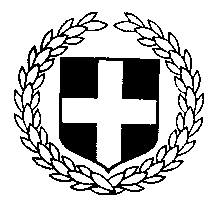 